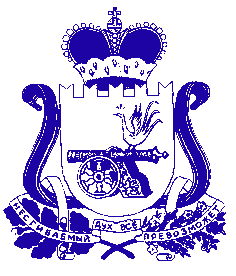 АДМИНИСТРАЦИЯ МУНИЦИПАЛЬНОГО ОБРАЗОВАНИЯ «ДЕМИДОВСКИЙ РАЙОН» СМОЛЕНСКОЙ ОБЛАСТИПОСТАНОВЛЕНИЕот 20.03.2023 № 213О внесении изменения в Порядок взимания платы с родителей (законных представителей) за присмотр и уход за детьми в муниципальных бюджетных образовательных учреждениях Демидовского района Смоленской области, реализующих  образовательные  программы дошкольного образованияВ целях защиты социальных прав семей граждан Российской Федерации, призванных на военную службу по мобилизации в Вооруженные силы Российской Федерации, Администрация муниципального образования «Демидовский район» Смоленской областиПОСТАНОВЛЯЕТ:1. Внести в Порядок взимания платы с родителей (законных представителей) за присмотр и уход за детьми в муниципальных бюджетных образовательных учреждениях Демидовского района Смоленской области, реализующих  образовательные  программы дошкольного образования, утвержденныйу постановлением  Администрации муниципального образования «Демидовский район» Смоленской области от 25.10.2022 № 640 «Об утверждении Порядка взимания платы с родителей (законных представителей) за присмотр и уход за детьми в муниципальных бюджетных образовательных учреждениях Демидовского района Смоленской области, реализующих образовательные программы  дошкольного образования» следующее изменение:1.1. Пункт 3.4 изложить в новой редакции:«3.4. За присмотр и уход за детьми из семей граждан Российской Федерации, призванных на военную службу по мобилизации в Вооруженные Силы Российской Федерации в соответствии с Указом Президента Российской Федерации от 21.09.2022 № 647 «Об объявлении частичной мобилизации в Российской Федерации» (далее – мобилизованные граждане) обучающимися в муниципальных образовательных организациях, реализующих образовательную программу дошкольного образования, родительская плата не взимается.Льгота на детей из семей мобилизованных граждан устанавливается в период прохождения мобилизованным гражданином военной службы по мобилизации.».2. Настоящее постановление вступает в силу со дня его подписания.3. Настоящее постановление опубликовать в газете «Поречанка» и разместить на официальном сайте Администрации муниципального образования «Демидовский район» Смоленской области в информационно-телекоммуникационной сети «Интернет».4. Контроль за исполнением настоящего постановления возложить на заместителя Главы муниципального образования «Демидовский район» Смоленской области Т.Н. Крапивину.Глава муниципального образования «Демидовский район» Смоленской области	                                        А.Ф. Семенов